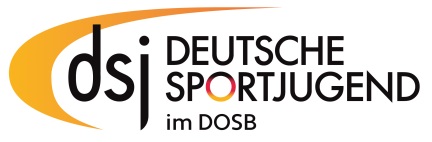 Bitte an die dsj zurücksenden bis spätestens: 25.10.2018										               Portraitbild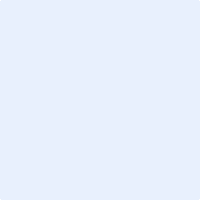 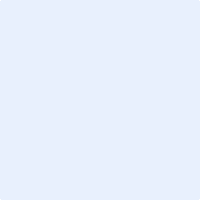 Deutsche Sportjugend	z.Hd. Lisa te Boekhorst		                  				Otto-Fleck-Schneise 12	60528 Frankfurt/Main	oder  E-Mail: teboekhorst@dsj.de Eingabe bitte nur mit PC!			Teamer/innen-Fortbildung 2019 für deutsch-afrikanischen Jugendaustausch- Bewerbung für das LeitungsteamA N M E L D E B O G E N                                                                                  Name:Name:Vorname:Vorname:Vorname:Vorname:geb. amgeb. amBeruf:Beruf:Alter: AnschriftAnschriftAnschriftTel.:dienstlichdienstlichdienstlichdienstlichdienstlichPLZPLZPLZOrtOrtOrtOrtOrtOrtOrtOrtOrtTel.:privatprivatprivatStraßeStraßeStraßeStraßeStraßeStraßeStraßeStraßeStraßeStraßeStraßeStraßeTel.:mobilmobilmobilE-Mail:E-Mail:E-Mail:Fax:Englische Sprachkenntnisse:Englische Sprachkenntnisse:Englische Sprachkenntnisse:Englische Sprachkenntnisse:Englische Sprachkenntnisse:Englische Sprachkenntnisse:Englische Sprachkenntnisse:Englische Sprachkenntnisse:Ja:(sehr gut / gut / ausreichend)(sehr gut / gut / ausreichend)(sehr gut / gut / ausreichend)(sehr gut / gut / ausreichend)(sehr gut / gut / ausreichend)(sehr gut / gut / ausreichend)(sehr gut / gut / ausreichend)(sehr gut / gut / ausreichend)Nein:Nein:Sonstige Sprachkenntnisse:Sonstige Sprachkenntnisse:Sonstige Sprachkenntnisse:Sonstige Sprachkenntnisse:Sonstige Sprachkenntnisse:Sonstige Sprachkenntnisse:Sonstige Sprachkenntnisse:Sportart:Sportart:Sportart:Sportart:Sportart:Sportart:Sportart:Sportart:Sportart:Sportart:Sportart:Sportart:Sportart:Sportart:Sportart:Sportart:Sportart:Sportart:Sportart:Sportart:Sportart:Sportart:Sportart:Sportart:Sportart:Tätigkeit im Verein / Verband / Funktion in der Jugendarbeit im Sport:Tätigkeit im Verein / Verband / Funktion in der Jugendarbeit im Sport:Tätigkeit im Verein / Verband / Funktion in der Jugendarbeit im Sport:Tätigkeit im Verein / Verband / Funktion in der Jugendarbeit im Sport:Tätigkeit im Verein / Verband / Funktion in der Jugendarbeit im Sport:Tätigkeit im Verein / Verband / Funktion in der Jugendarbeit im Sport:Tätigkeit im Verein / Verband / Funktion in der Jugendarbeit im Sport:Tätigkeit im Verein / Verband / Funktion in der Jugendarbeit im Sport:Tätigkeit im Verein / Verband / Funktion in der Jugendarbeit im Sport:Tätigkeit im Verein / Verband / Funktion in der Jugendarbeit im Sport:Tätigkeit im Verein / Verband / Funktion in der Jugendarbeit im Sport:Tätigkeit im Verein / Verband / Funktion in der Jugendarbeit im Sport:Tätigkeit im Verein / Verband / Funktion in der Jugendarbeit im Sport:Tätigkeit im Verein / Verband / Funktion in der Jugendarbeit im Sport:Tätigkeit im Verein / Verband / Funktion in der Jugendarbeit im Sport:Tätigkeit im Verein / Verband / Funktion in der Jugendarbeit im Sport:Tätigkeit im Verein / Verband / Funktion in der Jugendarbeit im Sport:Tätigkeit im Verein / Verband / Funktion in der Jugendarbeit im Sport:Tätigkeit im Verein / Verband / Funktion in der Jugendarbeit im Sport:Tätigkeit im Verein / Verband / Funktion in der Jugendarbeit im Sport:Tätigkeit im Verein / Verband / Funktion in der Jugendarbeit im Sport:Tätigkeit im Verein / Verband / Funktion in der Jugendarbeit im Sport:Tätigkeit im Verein / Verband / Funktion in der Jugendarbeit im Sport:Tätigkeit im Verein / Verband / Funktion in der Jugendarbeit im Sport:Tätigkeit im Verein / Verband / Funktion in der Jugendarbeit im Sport:Zusatzausbildung (z.B. Übungs- Jugendleiter u.a.):Zusatzausbildung (z.B. Übungs- Jugendleiter u.a.):Zusatzausbildung (z.B. Übungs- Jugendleiter u.a.):Zusatzausbildung (z.B. Übungs- Jugendleiter u.a.):Zusatzausbildung (z.B. Übungs- Jugendleiter u.a.):Zusatzausbildung (z.B. Übungs- Jugendleiter u.a.):Zusatzausbildung (z.B. Übungs- Jugendleiter u.a.):Zusatzausbildung (z.B. Übungs- Jugendleiter u.a.):Zusatzausbildung (z.B. Übungs- Jugendleiter u.a.):Zusatzausbildung (z.B. Übungs- Jugendleiter u.a.):Zusatzausbildung (z.B. Übungs- Jugendleiter u.a.):Zusatzausbildung (z.B. Übungs- Jugendleiter u.a.):Zusatzausbildung (z.B. Übungs- Jugendleiter u.a.):Zusatzausbildung (z.B. Übungs- Jugendleiter u.a.):Meine Afrika-ErfahrungMeine Afrika-ErfahrungMeine Afrika-ErfahrungMeine Afrika-ErfahrungMeine fachliche Erfahrungen in der internationalen JugendarbeitMeine fachliche Erfahrungen in der internationalen JugendarbeitMeine fachliche Erfahrungen in der internationalen JugendarbeitMeine fachliche Erfahrungen in der internationalen JugendarbeitMeine fachliche Erfahrung in der entwicklungspolitischen BildungsarbeitMeine fachliche Erfahrung in der entwicklungspolitischen BildungsarbeitMeine fachliche Erfahrung in der entwicklungspolitischen BildungsarbeitMeine fachliche Erfahrung in der entwicklungspolitischen BildungsarbeitMeine Leitungs- und FührungskompetenzenMeine Leitungs- und FührungskompetenzenMeine Leitungs- und FührungskompetenzenMeine Leitungs- und FührungskompetenzenMeine Erfahrung und Kompetenzen in der Organisation bei internationalen MaßnahmenMeine Erfahrung und Kompetenzen in der Organisation bei internationalen MaßnahmenMeine Erfahrung und Kompetenzen in der Organisation bei internationalen MaßnahmenMeine Erfahrung und Kompetenzen in der Organisation bei internationalen MaßnahmenMeine Gründe und Motivation zur Bewerbung Meine Gründe und Motivation zur Bewerbung Meine Gründe und Motivation zur Bewerbung Meine Gründe und Motivation zur Bewerbung ReferenzenReferenzenReferenzenReferenzenHiermit bestätige ich die Richtigkeit der Angaben und bewerbe mich gemäß den Voraussetzungen für das Leitungsteam zur Teamer/innen-Fortbildung 2019.Hiermit bestätige ich die Richtigkeit der Angaben und bewerbe mich gemäß den Voraussetzungen für das Leitungsteam zur Teamer/innen-Fortbildung 2019.Hiermit bestätige ich die Richtigkeit der Angaben und bewerbe mich gemäß den Voraussetzungen für das Leitungsteam zur Teamer/innen-Fortbildung 2019.Hiermit bestätige ich die Richtigkeit der Angaben und bewerbe mich gemäß den Voraussetzungen für das Leitungsteam zur Teamer/innen-Fortbildung 2019.OrtDatumUnterschrift